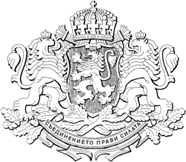 РЕПУБЛИКА  БЪЛГАРИЯМИНИСТЕРСКИ  СЪВЕТПроектПОСТАНОВЛЕНИЕ № ……………от ………………………… г.ЗА изменение и допълнение на нормативни актове на Министерския съветМинистерският съвет Постанови § 1. В Устройствения правилник на Изпълнителна агенция „Сертификационен одит на средствата от европейските земеделски фондове“, приет с Постановление на Министерския съвет № 89 от 2016 г. (обн., ДВ, бр. 32 от 2016 г., изм. и доп., бр. 68 от 2016 г., бр. 94 от 2017 г., бр. 104 от 2018 г., бр. 20 от 2020 г.) се правят следните изменения и допълнения:1. В чл. 1 думите „министъра на земеделието, храните и горите“ се заменят с „министъра на земеделието и храните“.2. В чл. 2:1. Алинея 1 се изменя така:„(1) Агенцията е юридическо лице на бюджетна издръжка.“2. В ал. 2 думите „министъра на земеделието, храните и горите“ се заменят с „министъра на земеделието и храните“.3. В чл. 5, ал. 1:а) точка 1 се изменя така:„1. сертифициращ орган по смисъла на чл. 9 от Регламент (ЕС) № 1306/2013 на Европейския парламент и на Съвета от 17 декември 2013 година относно финансирането, управлението и мониторинга на общата селскостопанска политика и за отмяна на регламенти (ЕИО) № 352/78, (ЕО) № 165/94, (ЕО) № 2799/98, (ЕО) № 814/2000, (ЕО) № 1290/2005 и (ЕО) № 485/2008 на Съвета (ОВ L 347, 20.12.2013, стр. 549-607) и чл. 12 от Регламент (ЕС) № 2021/2116 на Европейския парламент и на Съвета от 2 декември 2021 година относно финансирането, управлението и мониторинга на общата селскостопанска политика и за отмяна на Регламент (ЕС) № 1306/2013 (ОВ L 435, 06.12.2021, стр. 187-261), (Регламент (ЕС) № 2021/2116) по Европейския фонд за гарантиране на земеделието (ЕФГЗ) и Европейския земеделски фонд за развитие на селските райони (ЕЗФРСР);“б) точка 2 се изменя така:„2. одитен орган по смисъла на чл. 127 от Регламент (ЕС) № 1303/2013 на Европейския парламент и на Съвета от 17 декември 2013 година за определяне на общоприложими разпоредби за Европейския фонд за регионално развитие, Европейския социален фонд, Кохезионния фонд, Европейския земеделски фонд за развитие на селските райони и Европейския фонд за морско дело и рибарство и за определяне на общи разпоредби за Европейския фонд за регионално развитие, Европейския социален фонд, Кохезионния фонд и Европейския фонд за морско дело и рибарство, и за отмяна на Регламент (ЕО) № 1083/2006 на Съвета (ОВ L 347, 20.12.2013, стр. 320-469) по Европейския фонд за морско дело и рибарство (ЕФМДР) и чл. 77 от Регламент (ЕС) 2021/1060 на Европейския парламент и на Съвета от 24 юни 2021 година за установяване на общоприложимите разпоредби за Европейския фонд за регионално развитие, Европейския социален фонд плюс, Кохезионния фонд, Фонда за справедлив преход и Европейския фонд за морско дело, рибарство и аквакултури, както и на финансовите правила за тях и за фонд „Убежище, миграция и интеграция“, фонд „Вътрешна сигурност“ и Инструмента за финансова подкрепа за управлението на границите и визовата политика (ОВ L 231, 30.06.2021 г., стр. 159-706), (Регламент (ЕС) 2021/1060) по Европейския фонд за морско дело, рибарство и аквакултури (ЕФМДРА).“4. В чл. 6:а) в ал. 1:аа) в т. 1 след думата „акредитация“ се добавя „от Разплащателната агенция“ бб) точка 2 се изменя така:„2. установяване доколко процедурите на Разплащателната агенция дават разумна увереност, че разходите, начислени по сметка на ЕФГЗ и ЕЗФРСР, са извършени при спазване на правото на Европейския съюз, което гарантира следното:а) че по отношение на видовете интервенции, посочени в Регламент (ЕС) 2021/2115 на Европейския парламент и на Съвета от 2 декември 2021 година за установяване на правила за подпомагане за стратегическите планове, които трябва да бъдат изготвени от държавите членки по линия на общата селскостопанска политика (стратегически планове по ОСП) и финансирани от Европейския фонд за гарантиране на земеделието (ЕФГЗ) и от Европейския земеделски фонд за развитие на селските райони (ЕЗФРСР), и за отмяна на регламенти (ЕС) № 1305/2013 и (ЕС) № 1307/2013 (ОВ L 435, 06.12.2021 г., стр. 1-186), (Регламент (ЕС) 2021/2115), разходите имат съответстващ отчетен краен продукт и са извършени в съответствие с приложимите системи за управление, както и че препоръките за подобрения, ако има такива, са изпълнени;б) че съответните транзакции са били законни и редовни по отношение на предвидените мерки в Регламент (ЕС) № 1308/2013 на Европейския парламент и на Съвета от 17 декември 2013 година за установяване на обща организация на пазарите на селскостопански продукти и за отмяна на регламенти (ЕИО) № 922/72, (ЕИО) № 234/79, (ЕО) № 1037/2001 и (ЕО) № 1234/2007 (ОВ L 347, 20.12.2013 г., стр. 671-854) и Регламент (ЕС) № 1144/2014 на Европейския парламент и на Съвета от 22 октомври 2014 година за мерките за информиране и насърчаване, свързани със селскостопанските продукти, прилагани на вътрешния пазар и в трети държави, и за отмяна на Регламент (ЕО) № 3/2008 на Съвета (ОВ L 317, 04.11.2014 г., стр. 56-70), както и по отношение на специалното плащане за културата памук и подпомагането за ранно пенсиониране съгласно дял III, глава II, раздел 3, подраздел 2 и съответно чл. 155, параграф 2 от Регламент (ЕС) 2021/2115, както и че препоръките за подобрения, ако има такива, са изпълнени;“вв) създава се нова т. 3:„3. докладването за изпълнението по показателите за крайния продукт, осъществявано за целите на годишното уравняване с оглед на изпълнението, посочено в чл. 54 от Регламент (ЕС) 2021/2116, и докладването за изпълнението по показателите за резултатите, осъществявано за целите на многогодишния мониторинг на изпълнението, посочен в чл. 134 от Регламент (ЕС) 2021/2115, с което се доказва спазването на разпоредбите на чл. 37 от Регламент (ЕС) 2021/2116, са правилни;“гг) досегашната т. 3 става т. 4 и се изменя така:„4. съответствието на годишните отчети посочени в чл. 33 от Регламент за изпълнение (ЕС) 2022/128 на Комисията от 21 декември 2021 година за определяне на правила за прилагането на Регламент (ЕС) 2021/2116 на Европейския парламент и на Съвета по отношение на разплащателните агенции и други органи, финансовото управление, уравняването на сметките, проверките, обезпеченията и прозрачността (ОВ L 20, 31.01.2022 г., стр. 131-196), (Регламент за изпълнение (ЕС) 2022/128) с водените от Разплащателната агенция счетоводни книги и документи;“дд) досегашните т. 4 и 5 стават съответно т. 5 и 6.б) в ал. 2 думите „Регламент за изпълнение (ЕС) № 908/2014“ се заменят с „Регламент за изпълнение (ЕС) № 2022/128.“в) в ал. 3 думите „Регламент за изпълнение (ЕС) № 908/2014“ се заменят с „Регламент за изпълнение (ЕС) № 2022/128.“г) алинея 4 се изменя така:„(4) Агенцията предоставя на Европейската комисия по електронен път становището по ал. 2 и доклада по ал. 3 в сроковете, определени в чл. 33 от Регламент за изпълнение (ЕС) № 2022/128.“д) в ал. 5 думите „ал. 4“ се заменят с „акредитация на Разплащателна агенция“.5. В чл. 7:а) в т. 2 думите „годишните сметки и“ и „финансови“ се заличават;б) в т. 4 след думите „съфинансирана от ЕФМДР“ се добавя „Програмата за морско дело, рибарство и аквакултури 2021 – 2027 г. (ПМДРА), съфинансирана от ЕФМДРА,“6. В чл. 8, ал. 1 след съкращението „ПМДР“ се добавя „ПМДРА,“;7. В чл. 11, ал. 2 числото „34“ се заменя с „38“;8. В чл. 13, ал. 1:а) в т. 9 след съкращението „ЕЗФРСР“ съюзът „и“ се заменя със запетая, а накрая се добавя „и ЕФМДРА“;б) в т. 12 след съкращението „ЕЗФРСР“ съюзът „и“ се заменя със запетая, а накрая се добавя „и ЕФМДРА“.9. В чл. 16, т. 9 думата „дирекцията“ се заменя с „дирекциите“.10. В чл. 17:а) в ал. 1 думите „Одитни дейности по Европейския фонд за морско дело и рибарство“ се заменят с „Одитни дейности в областта на рибарството и аквакултурите“.б) в ал. 3 думите „Одитни дейности по Европейския фонд за морско дело и рибарство“ се заменят с „Одитни дейности в областта на рибарството и аквакултурите“.в) в ал. 4:аа) в т. 6 думите „чл. 9, параграф 1 от Регламент (ЕС) № 1306/2013 на Европейския парламент и на Съвета от 17 декември 2013 г. относно финансирането, управлението и мониторинга на общата селскостопанска политика и за отмяна на регламенти (ЕИО) № 352/78, (ЕО) № 165/94, (ЕО) № 2799/98, (ЕО) № 814/2000, (ЕО) № 1290/2005 и (ЕО) № 485/2008 на Съвета“ се заменят с „чл. 12 от Регламент (ЕС) №2021/2116“;бб) точка 7 се отменя.г) в ал. 5:аа) в т. 6 след думите „Регламент (ЕО) № 1083/2006 на Съвета“ се добавя „и чл. 77, параграф 3 от Регламент (ЕС) 2021/1060“.бб) точка 7 се отменя.д) в ал. 6, т. 2 след думите „по схеми“ се добавя „интервенции“.11. В чл. 24 ал. 3 се отменя.12. Приложението към чл. 11, ал. 3 се изменя така:„Приложение към чл. 11, ал. 3§ 2. В Постановление № 89 от 2016 г. за създаване на Изпълнителна агенция „Сертификационен одит на средствата от европейските земеделски фондове“ и за приемане на нейния устройствен правилник (обн., ДВ, бр. 32 от 2016 г., изм., бр. 68 от 2016 г. и бр. 94 от 2017 г.) се правят следните изменения:1. В чл. 1 думите „министъра на земеделието, храните и горите“ се заменят с „министъра на земеделието и храните“;2. В чл. 4, ал. 3 думите „министъра на земеделието, храните и горите“ се заменят с „министъра на земеделието и храните“.§ 3. В Постановление № 125 на Министерския съвет от 2006 г. за приемане на Устройствен правилник на Министерството на земеделието и храните (обн., ДВ, бр. 48 от 2006 г.; изм. и доп., бр. 15, 62 и 77 от 2007 г., бр. 71, 76 и 83 от 2008 г., бр. 3, 42, 84 и 90 от 2009 г., бр. 4, 22, 41, 84 и 101 от 2010 г., бр. 9, 15, 49, 50, 52, 59 и 72 от 2011 г., бр. 14, 48, 84 и 103 от 2012 г., бр. 77 от 2013 г., бр. 29, 50 и 68 от 2015 г., бр. 12, 32, 62, 71 и 76 от 2016 г., бр. 55 и 94 от 2017 г., бр. 66 и 104 от 2018 г., бр. 20 от 2020 г., бр. 25 от 2021 г., бр. 25 от 2022 г., бр. 101 от 2023 г. и бр. 9 от 2024 г.) в приложението към чл. 2, ал. 3 се правят следните изменения:1. В т. 3 числото „34“ се заменя с „38“;2. В т. 11 числото „144“ се заменя със „142“.§ 4. В Устройствения правилник на Изпълнителната агенция по сортоизпитване, апробация и семеконтрол, приет с Постановление № 85 на Министерския съвет от 2000 г. (обн., ДВ, бр. 43 от 2000 г.; изм. и доп., бр. 88 от 2001 г., бр. 64 и 111 от 2003 г., бр. 48 от 2006 г., бр. 62 от 2007 г., бр. 71 и 76 от 2008 г., бр. 9 от 2011 г., бр. 48 и 103 от 2012 г., бр. 91 от 2013 г. и бр. 29 от 2015 г.), се правят следните изменения:1. В чл. 2:а) в ал. 2 думите „и семена от горски видове“ се заличават.б) в ал. 3  думите „Регламент 1234/2007/ЕС на Съвета от 22 октомври 2007 г. за установяване на обща организация на селскостопанските пазари и относно специфични разпоредби за някои земеделски продукти (OB, L 299, 16.11.2007 г.) и Регламент 1295/2008/ЕС на Комисията от 18 декември 2008 г. относно вноса на хмел от трети страни (OB, L 340, 19.12.2008 г.)“ се заменят с „Регламент (ЕС) № 1308/2013 на Европейския парламент и на Съвета от 17 декември 2013 година за установяване на обща организация на пазарите на селскостопански продукти и за отмяна на регламенти (ЕИО) № 922/72, (ЕИО) № 234/79, (ЕО) № 1037/2001 и (ЕО) № 1234/2007 (OJ L 347, 20.12.2013 г.) и      Делегиран регламент (ЕС) 2023/2835 на Комисията от 10 октомври 2023 година за допълнение на Регламент (ЕС) № 1308/2013 на Европейския парламент и на Съвета по отношение на правилата за внос в секторите на ориза, зърнените култури, захарта и хмела и за отмяна на регламенти (ЕО) № 3330/94, (ЕО) № 2810/95, (ЕО) № 951/2006, (ЕО) № 972/2006, (ЕО) № 504/2007, (ЕО) № 1375/2007, (ЕО) № 402/2008, (ЕО) № 1295/2008, (ЕО) № 1312/2008 и (ЕС) № 642/2010, (ЕИО) № 1361/76, (ЕИО) № 1842/81, (ЕИО) № 3556/87, (ЕИО) № 3846/87, (ЕИО) № 815/89, (ЕО) № 765/2002, (ЕО) № 1993/2005, (ЕО) № 1670/2006, (ЕО) № 1731/2006, (ЕО) № 1741/2006, (ЕО) № 433/2007, (ЕО) № 1359/2007, (ЕО) № 1454/2007, (ЕО) № 508/2008, (ЕО) № 903/2008, (ЕО) № 147/2009, (ЕО) № 612/2009, (ЕС) № 817/2010, (ЕС) № 1178/2010, (ЕС) № 90/2011 на Комисията и Регламент за изпълнение (ЕС) № 1373/2013 на Комисията (OВ L, 2023/2835, 21.12.2023 г.);2. В чл. 6 думите „за срок 5 години без ограничения за броя на мандатите, за които едно лице може да заема тази длъжност“ се заличават;3. В чл. 7, т. 9 се отменя;4. В чл. 10, ал. 2 се отменя;5. В чл. 11, ал. 1 числото „144“ се заменя със „142“;6. В чл. 15, ал. 2 думите „главния секретар“ се заменят с „изпълнителния директор“. 7. В чл. 19, ал. 1, т. 2 думите „добита от конкурсни сортове“ се заличават;8. Приложението към чл. 11, ал. 1 се изменя така:„Приложение към чл. 11, ал. 1Обща численост на служителите в организационните структури и административните звена на агенцията – 142 щатни бройкиЗаключителна разпоредба§ 5. Постановлението влиза в сила от 1-во число на месеца, следващ месеца на обнародването му в „Държавен вестник“.МИНИСТЪР-ПРЕДСЕДАТЕЛ:АКАД. НИКОЛАЙ ДЕНКОВГЛАВЕН СЕКРЕТАР НА МИНИСТЕРСКИЯ СЪВЕТ:ВАНЯ СТОЙНЕВАГлавен секретар на Министерството на земеделието и храните:Магдалена ДаковаДиректор на дирекция „Правни дейности и законодателство на
Европейския съюз“, Министерство на земеделието и храните:Десислава ПетроваЧисленост на персонала в администрацията на Изпълнителна агенция „Сертификационен одит на средствата от европейските земеделски фондове“ – 
38 щатни бройкиЧисленост на персонала в администрацията на Изпълнителна агенция „Сертификационен одит на средствата от европейските земеделски фондове“ – 
38 щатни бройкиИзпълнителен директор1Главен секретар1Обща администрация4в т.ч.:дирекция „Финансово-стопанска и административно-правна дейност“4Специализирана администрация32в т.ч.:дирекция „Одитни дейности по европейските земеделски фондове“19дирекция „Одитни дейности в областта на рибарството и аквакултурите“13Изпълнителен директор1Главен секретар1Обща администрация16в т.ч.:дирекция „Административно и финансово обслужване“16Специализирана администрация124в т.ч.:Главна дирекция „Сортоизпитване, апробация и семеконтрол“ с териториални звена124“.